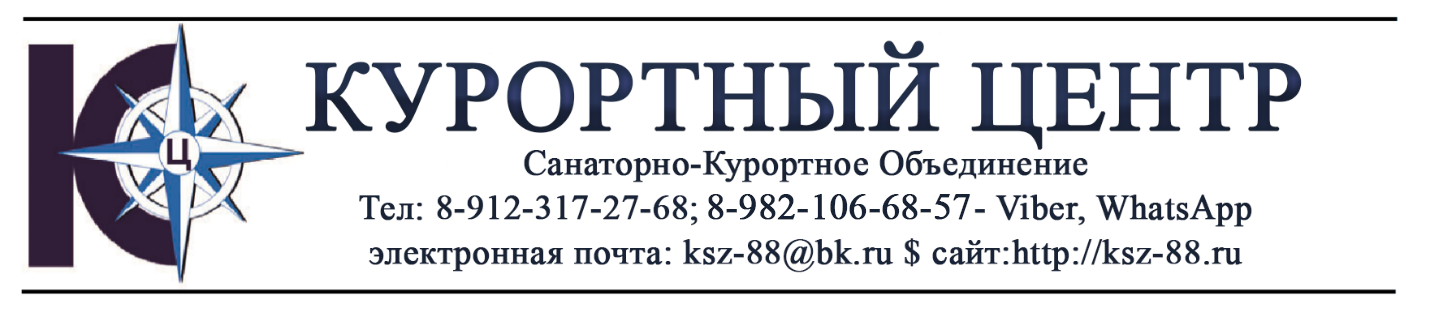 🧑‍🎄НОВЫЙ 2023 ГОД, НОВОГОДНИЕ КАНИКУЛЫ🎅Санаторий «КРАСНОУСОЛЬСК» ПРОФСОЮЗНАЯ СКИДКА 8%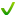 Республика Башкортостан, Курорт КрасноусольскМесто в 2-х местном номере 1,2,3 корпус ✅31.12.2022 - 02.01.2023 - 3 дня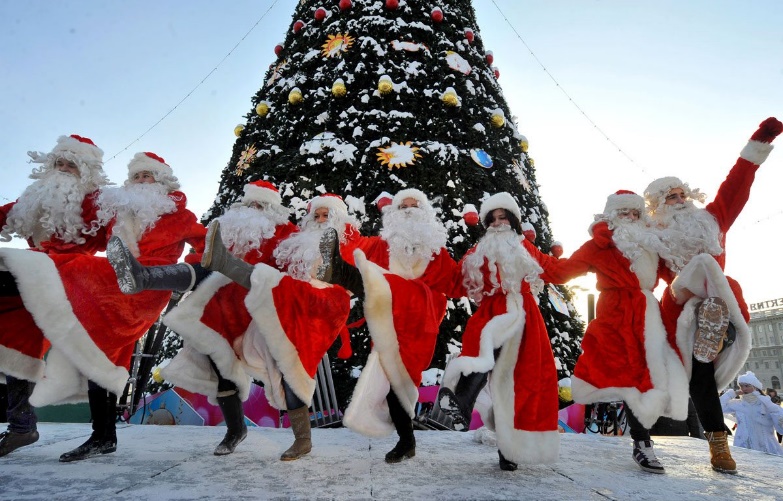 16 200 14 904 руб/за 1 чел./с питанием / за 3 дня✅30.12.2022 - 03.01.2023 - 5 дней27 000 24 840 руб/за 1 чел./с питанием / за 5 дней✅30.12.2022 - 05.01.2023 - 7 дней37 800 34 776 руб/за 1 чел./с питанием / за 7 днейМесто в 2-х местном номере 9 корпус✅30.12.2022 - 08.01.2023 - 10 дней43 500 40 020 руб/за 1 чел./с питанием / за 10 дней*Средняя продолжительность программы — 3-7-10 дней.Процедуры: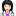 Приём врачаТерренкур, климатолечение ДиетотерапияМинеральная вода Лечебная физкультура Грязелечение / минеральные ванны/ Сухие углекислые ванныЭлектрокардиографияФитотерапияМассаж ручной классическийФизиотерапия аппаратнаяИнгаляцииМикроклизмыКонсультация физиотерапевтаКислородный коктейльДуши (Виши/циркулярный/Шарко)❗ Цена указана с профсоюзной скидкой на 1 человека❗ Сократить или увеличить даты заезда возможно❗ Подробную информацию уточняйте по телефону 👉КАНАЛ TELEGRAM - https://t.me/Ks1ksB☎8-912-317-27-68🤝VIBER, WhatsApp|-8-912-317-27-68Медицинский профиль:опорно-двигательный аппарат;органы пищеварения;нервная система;кожа и подкожная клетчатка;органы дыхания;урология;гинекология;Эффект от программы: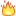 Уменьшение симптомов хронических заболеваний;Укрепление иммунитета;Улучшение памяти, внимания, концентрации;Решение проблем со сном;Повышение выносливости, физической активности;Устранение стресса, тревожности, раздражительности, плохого настроения;Улучшение работы сердечно-сосудистой системы;Нормализация работы ЖКТ;Восстановление подвижности позвоночника и суставов;